 Elmer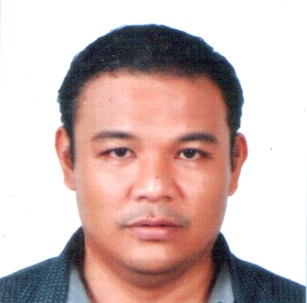  Elmer.351743@2freemail.com ObjectiveTo present myself as an applicant to a position where I can utilize myprofessional expertise and improve my career path in a reputed company and be in respectable position of that organization.Professional ExperiencesSept 21, 1998 - Dec. 2004    	Chief Pharmacist                                                            Purchasing Officer                                                                  Safety OfficerSt. Frances Cabrini Medical CenterJan. 2005 - May 28, 2010               Materials Management SupervisorCalamba Medical CenterMaterials Management SupervisorSouthern Luzon Hospital & Medical Center(sister hospital of Calamba Medical Center) Sept. 2006 - Oct. 2006                	Assistant Project ManagerSouthern Luzon Hospital & Medical Center   (sister hospital of Calamba Medical Center) June 02, 2010 - Dec. 2011              Phamacist/ Pharmacy ManagerMartinez PharmacyJan. 2012 to Feb. 3, 2016Pharmacist /  Shop ManagerCity Pharmacy, LimitedBuka, Autonomuous Region of BouganvillePopondetta, Oro Province                                                            Papua New GuineaHighlights of QualificationsManages the operation of the branch store in the Papua New Guinea and logisticsPrepare purchase orders and store  invoicesLeads and supervises the functions of the department/shopParticipates in drug selection and drug utilization reviewsEnsures that the established policies and procedures are followedProvide pharmaceutical advice and consultation regarding drug therapyServes as an educator during in-service training for personnel's capability buildingOrients newly hired personnel with hospital's safety policies, standard operating procedures and pharmacy protocolRepresent the department in departmental/administrative meeting and other gatherings.Participates in hospital activities like budget presentation, facility planning and in organizing seminars and trainingsMake judicious assessment of departments' request for materials, supplies, equipment and services requiredEnsures correctness and completeness of documents handledPlans an maintains the most economical and adequate stock levels of centrally controlled materials and suppliesCoordinates the construction of the southern Luzon Hospital & Medical CenterActively participate in Infection Control Program of the hospitalSkillsPromote rational drug useInterprets and evaluates prescription ordersCompounding, dispensing and labeling of drugs and devicesProvides for proper drug controlMaintains professional competence particularly in knowledge of drug stability and incompatibilitiesProvide drug information as necessary to the pharmacy, medical and nursing staffCoordinates the overall pharmaceutical needs of the hospitalAssist the physician in selecting dosage regimenPrepare and dispense all drugs for in-patient medications and outpatient prescriptionsAssures continuous supply of quality medicines in correct dosages and forms in accordance with the needs of the patientsPatient counseling regarding the medicines they are about to takeEvaluates records and reports any adverse drug reaction reported by the nursing serviceImplements the Pharmacy, Generic, Dangerous Drugs Law and other laws governing the practice of pharmacyConducts basic life support and standard first aid seminars to hospital personnel and other institutions.Certified Basic Life Support and Standard First Aid InstructorFacilitates fire drill seminarsPlans and maintains optimum inventory levels on centrally controlled materials and supplies.TRAININGSFirst Aid Training "Instructor's Refresher Course"            Philippine National Red Cross, Laguna Chapter            February 11 - 12, 2003Basic Life Support "Instructor's Refresher Course"            Philippine National Red Cross, Laguna Chapter            February 13 - 14, 2003Neonatal Basic Life Support            Perinatal Association of the Philippines           September 29, 2002Oxygen Therapy and Ambulance Standard Operating Procedure            Philippine National Red Cross, Laguna Chapter            August 4, 2002First Aid & Basic Life Support Instructor's Training CoursePhilippine National Red Cross, Laguna ChapterNovember 21 - December 5, 2001Seminar-Workshop on Basic and Advanced Cardiac Life Support            St. Frances Cabrini Medical Center            August 28, 1999Post-Graduate ConventionsPhilippine Pharmacist Association 2010 National ConventionApril 7 - 9, 2010Philippine Pharmacist Association 59th Annual ConventionApril 22 - 24, 2009 Philippine Pharmacist AssociationGood Warehousing Practices and Cold Chain ManagementApril 23, 2009The Philippine Society of Hospital Pharmacists 45th National ConventionEstablishing A Medication Safety AgendaFebruary 21 - 23, 2007  The Philippine Society of Hospital Pharmacist 44th National ConventionSeptember 21 - 23 20063M PhilippinesIV Fluid and Electrolyte ManagementAugust 30, 2005The Philippine Society of Hospital Pharmacists National Convention             Multidisciplinary Approach in Health Care            September 19-21, 2003Philippine Hospital Infection control Society (PHICS), 9th Annual Convention            New Horizons in Infection Control            May 30, 2003Philippine Pharmacist AssociationEnhancing The Pharmacist's Role in Health Care DeliveryApril 8 - 10,20034th Postgraduate Course in Emergency Medicine           On Target: Disaster Medicine and Evidence Based Medicine           April 3-4, 2003Problem-Based Module            Evidence-Based Medicine vs. Experience-Based Medicine           August 2, 2002Updates on Vaccine Control            Bureau of Food and Drugs, Alabang, Muntinlupa City	August 27, 1999Information Technology in Pharmacy            Philippine Pharmaceutical Association	April 24, 1999Updates on Dangerous Drugs Board's Regulation and PoliciesDDB office, Port Area, ManilaAugust 18, 1998Licensing of Drug Establishments/OutletsBureau of Food and Drugs, Alabang, Muntilupa CityMarch 17, 1998Resource SpeakerBasic Life Support SeminarIbiden Philippines, Inc.August 28 -29, 2003Basic First Aid TrainingCoca Cola Bottler's, Canlubang PlantFebruary 24 - 27,2002Basic First Aid TrainingIsola Asia Pacific (Phils.)Inc.November 22 -24, 2002Basic First Aid TrainingIbiden Philippines, Inc.November 13 - 15,2002Basic Life Support SeminarSt. Frances Cabrini Medical CenterOctober 23-24,2002Basic First Aid CourseFirst Philippine Industrial ParkJune 5 - 7, 2002Basic Life Support SeminarORMATMay 7 - 8, 2002Community Basic Life SupportCalamba Medical CenterFebruary 22 - 23, 2002Examination TakenProfessional Regulation Commission Pharmacist's Licensure ExaminationJanuary 29-30,1998Rating: 84.85%Organizations InvolvedPhilippine Pharmaceutical Association                    	MemberLaguna Pharmaceutical Association                         Member Lay Minister of the Word					MemberPila Parish ChurchThe Philippine Society of Hospital Pharmacist 		MemberPhilippine National Red CrossBatangas and Laguna Chapter                                  Volunteer InstructorEducationTertiaryPerpetual Help College of Laguna                            1993 - 1997Biñan, Laguna, Philippines          Degree: Bachelor of Science in PharmacySecondarySan Antonio De Padua College                                  1989 - 1993 Pila, Laguna, PhilippinesPrimaryPila Central Elementary School                                   1983 - 1989Pila, Laguna, Philippines